ДОГОВОР №______оказания услуг по управлению пос.Хрустальный (ул.Хрустальная, дома 2/1, 2/2, 2/3, 2/5, 2/6, 4/1, 4/2, 4/3, 4/4, 4/5, 4/6(далее по тексту – «Поселок»)г.Иркутск				                                                          		“01” июля 2015г.Общество с ограниченной ответственностью Управляющая Компания «Изумруд» (лицензия №000053 от 20.04.2015), именуемое в дальнейшем «Управляющая компания»,  в лице директора Горяшина Александра Владимировича, действующего на основании Устава, с одной стороны и ______________________________ ___________________________________,  именуемый(ая) в дальнейшем «Заказчик», с другой стороны, имеющий в собственности жилое помещение в поселке Хрустальный, расположенное по адресу: ______________________________________________________ на основании _______________________________________________________________________, а вместе именуемые Стороны, заключили настоящий Договор о нижеследующем.1.ПРЕДМЕТ ДОГОВОРА1.1. Управляющая компания принимает на себя обязательства:по обеспечению Заказчика коммунальными услугами (электричество, холодное водоснабжение, водоотведение);по содержанию и текущему ремонту объектов инженерной инфраструктуры поселка;по обеспечению сторожевой службой услуг по охране поселка от нежелательных проникновений, контроль за въездом в поселок и охране частных владений жителей поселка методом регулярных объездов (приложение №3);по обеспечению функционирования системы видеонаблюдения поселка (перечень расположения видеокамер в приложении №4).по оказанию дополнительных услуг (на основании письменных заявок Заказчика) согласно прейскуранту Управляющей компании.2.ПРАВА И ОБЯЗАННОСТИ СТОРОН2.1.Управляющая компания обязуется:2.1.1.Обеспечить подачу в жилое помещение Заказчика электрической энергии, холодной воды надлежащего качества и в объемах, необходимых Заказчику. Управляющая компания несет ответственность за предоставление указанных коммунальных услуг в пределах границ эксплуатационной ответственности Управляющей компании и выделенной электрической мощности на домовладения в поселке, определенных в Приложении №2 к настоящему Договору.2.1.2Обеспечить освещение территории поселка в темное время суток посредством предусмотренной проектом коттеджного поселка сети уличного освещения.2.1.3.Осуществлять санитарную уборку улично-дорожной сети поселка в соответствии с периодичностью выполнения работ, определенном в приложении № 5 к настоящему Договору.2.1.4.Самостоятельно или с привлечением иных лиц, обладающих необходимыми разрешительными документами (допусками, сертификатами и др.), обеспечить выполнение работ по содержанию и текущему ремонту объектов инженерной инфраструктуры поселка в соответствии с требованиями нормативных актов. Перечень работ по содержанию и текущему ремонту объектов инженерной инфраструктуры определен в приложении № 6 к настоящему Договору.2.1.5. Обеспечить предоставление услуг сторожевой службой Заказчика;2.1.6.Обеспечить функционирование системы видеонаблюдения поселка;2.1.7.Вести и хранить техническую документацию на объекты инженерной инфраструктуры   поселка.2.1.8.Обеспечить аварийно-диспетчерское обслуживание   объектов инженерной инфраструктуры поселка в соответствии с перечнем работ по аварийно-диспетчерскому обслуживанию, определенным в приложении № 7 к настоящему Договору.2.1.9.Осуществлять рассмотрение жалоб и предложений Заказчика, касающихся исполнения обязательств по настоящему Договору, в течение тридцати дней с момента их поступления, и принимать по результатам их рассмотрения соответствующие меры.2.1.10.Уведомлять Заказчика об ограничении и/или приостановлении предоставления услуг заблаговременно в соответствии с требованиями нормативных правовых актов.2.1.11.Информировать Заказчика об изменении тарифов на услуги, путем размещения величины указанных тарифов на информационных стендах в помещении Управляющей компании и/или на сайте Управляющей компании: www.hrustalni.com.2.1.12.Производить начисление предусмотренных настоящим Договором платежей, причитающихся с Заказчика, обеспечивая выставление счета и/или квитанции-извещения не позднее 30 числа месяца, в котором оказывались услуги.2.1.13.Производить сбор предусмотренных настоящим Договором платежей в соответствии с действующим законодательством (наличный и/или безналичный расчет).2.1.14.Обеспечить Заказчика информацией о телефонах аварийно-диспетчерской службы, а также о телефонах аварийных служб ресурсоснабжающих организаций путем размещения ее на информационных стендах в помещении Управляющей компании и/или на ее официальном сайте: www.hrustalni.com.2.1.15.Выдавать Заказчику по его требованию справки о состоянии расчетов по оплате услуг, оказываемых в рамках настоящего договора.2.1.16.Обеспечивать уход за зелеными насаждениями, высаженными на землях общественного назначения поселка.2.2. Управляющая компания вправе:2.2.1.Самостоятельно определять порядок и способ выполнения обязательств, указанных в п. 1.1. настоящего Договора, в том числе привлекать для исполнения этих обязательств третьих лиц, имеющих необходимое оборудование, разрешения, лицензии и т.п.2.2.2.Осуществлять проверку правильности учета количества потребленных коммунальных услуг согласно показаниям исправных приборов учета. В случае несоответствия данных о количестве потребленных коммунальных услуг показаниям приборов учета, предоставленных Заказчиком, производить перерасчет размера оплаты стоимости коммунальных услуг  на основании показаний исправных приборов учета.2.2.3.Проводить проверку работоспособности приборов учета и сохранности пломб на них.2.2.4.В случае неоплаты Заказчиком коммунальных услуг в течение двух месяцев подряд, прекращать или ограничивать предоставление коммунальных услуг в жилое помещение.2.2.5.Взыскивать с Заказчика в соответствии с законодательством задолженность по настоящему Договору, включая установленные законом пени и применять иные санкции.2.3. Заказчик обязуется:2.3.1.Ежемесячно оплачивать стоимость коммунальных услуг, потребленных в течение отчетного месяца согласно показаниям приборов учета; ежемесячно вносить плату в полном объеме за оказанные по Договору услуги, в том числе за предоставленные сторожевой службой услуги, услуги по содержанию и  текущему ремонту объектов инженерной инфраструктуры поселка, а также за полученные дополнительные услуги Управляющей компании.2.3.2.Потреблять электрическую энергию и холодную воду, пользоваться услугами водоотведения только при наличии исправных приборов учета. Наличие приборов учета обеспечивается за счет Заказчика. Ответственность за надлежащее состояние, сохранность и исправность приборов учета, наличие на них пломб Управляющей компании, а также за своевременную сверку показаний приборов учета несет Заказчик. В случае выхода из строя любого из приборов учета, Собственник обязан незамедлительно письменно уведомить об этом Управляющую компанию, в течение трех суток за свой счет восстановить его/их работоспособность и предъявить прибор учета ответственному сотруднику Управляющей компании. В случае, если через трое суток при сверке показаний (проверке) прибора учета работоспособность не будет восстановлена, подача воды, электроэнергии приостанавливается до момента устранения нарушения.           В случае сокрытия Заказчиком от представителей Управляющей компании информации о показаниях приборов учета водоснабжения, равно как воспрепятствование доступу к месту их установки в жилом помещении, либо при обнаружении факта несанкционированного (самовольного) пользования системами водоснабжения и канализации, Управляющая компания производит начисление за количество израсходованной воды исходя из пропускной способности устройств и сооружений для присоединения к системам водоснабжения и канализации при их круглосуточном действии полным сечением и скорости движения воды 1,2 метра в секунду с момента обнаружения (с момента первого отказа в доступе к месту установки приборов учета в Домовладении) до приемки Управляющей компанией в эксплуатацию  исправного прибора учета. Объем водоотведения при этом принимается равным объему водопотребления. При ремонте приборов учета воды в пределах установленного срока (не более трех суток) фактическое потребление воды и сброса сточных вод определяется по среднемесячному показателю потребления за последние шесть месяцев, предшествовавших расчетному периоду.В случае сокрытия Заказчиком от представителей Управляющей компании информации о показаниях приборов учета электропотребления, равно как воспрепятствование доступу к месту их установки, либо при обнаружении факта несанкционированного (самовольного) пользования системами электроснабжения, Управляющая организация производит начисление за количество потребленной электроэнергии из расчета среднемесячного показателя потребления на одно жилое помещение в поселке (к расчету принимаются Заказчики, заключившие соответствующие договоры с Управляющей компанией), за последние шесть месяцев, предшествовавших расчетному периоду с применением установленного тарифа умноженного на штрафной коэффициент равный = 2 (двум), с момента обнаружения до приемки Управляющей компанией в эксплуатацию  исправного прибора учета.2.3.3.Незамедлительно сообщать в Управляющую компанию об обнаружении неисправности приборов учета. Ремонт или замена приборов учета осуществляется за счет Заказчика.2.3.4.Ежемесячно предоставлять в Управляющую компанию сведения о количестве  потребленных электрической энергии  и холодной воды, определенном по показаниям приборов учета, или предоставлять представителям Управляющей компании доступ в жилое помещение для снятия показаний приборов учета.2.3.5. В случае, если сведения о количестве  потребленных в помещении электрической энергии и холодной воды предоставляется Заказчиком самостоятельно, Заказчик обязан один раз в квартал предоставлять представителям Управляющей компании доступ в Помещение для контроля соответствия показаний приборов учета сведениям, представленным Заказчиком.2.3.6.Ежемесячно оплачивать стоимость услуг; ежемесячно вносить плату в полном объеме за оказанные по Договору услуги, в том числе за полученные дополнительные услуги Управляющей компании.2.3.7.Бережно относится к объектам инженерной инфраструктуры поселка, обеспечивать их сохранность. При обнаружении фактов нанесения ущерба объектам инженерной инфраструктуры или угрозы нанесения такого ущерба немедленно информировать о наличии таких фактов Управляющую компанию.2.3.8.Соблюдать чистоту и порядок на территориях общего пользования поселка (улично-дорожной сети, землях общественного назначения).2.3.9.Соблюдать правила пожарной безопасности при пользовании электрическими и иными нагревательными приборами, при топке печей и каминов.2.3.10.Обеспечивать доступ Управляющей компании к объектам инженерной инфраструктуры поселка, их частям и участкам, включая приборы учета, в случае нахождения его в границах земельного участка, принадлежащего Заказчику. Если вследствие доступа Управляющей компании к объектам инженерной инфраструктуры поселка в случае нахождения его в границах земельного участка, принадлежащего Заказчику, имуществу Заказчика причинен вред, он подлежит возмещению Заказчику Управляющей компанией в соответствии с гражданским законодательством Российской Федерации.2.3.11.В целях соблюдения прав окружающих, обеспечения безопасности и сохранения эстетики Поселка, создания комфортных и безопасных условий проживания, обеспечения бесперебойного функционирования систем жизнеобеспечения, а также упорядочения планировочных решений и сохранения в целом единой архитектурной концепции Поселка, соблюдать Правила проживания (приложение №8), являющиеся неотъемлемой частью настоящего Договора.2.4. Заказчик имеет право:2.4.1.На обеспечение жилого помещения  коммунальными услугами (электроснабжением, холодным водоснабжением и водоотведением) в соответствии с нормативными правовыми актами и условиями настоящего Договора.2.4.2.На обеспечение содержания и текущего ремонта объектов инженерной инфраструктуры  поселка в соответствии с требованиями нормативных актов, а также на охрану этих объектов.2.4.3.На благоустройство территории поселка.2.4.4.Получать в Управляющей компании информацию, связанную с исполнением условий настоящего Договора.2.4.5.Получать в Управляющей компании информацию о тарифах на электроэнергию, воду и водоотведение, а также о размере платы за услуги  сторожевой службы, о тарифах на содержание и текущий ремонт объектов инженерной инфраструктуры, о стоимости дополнительных услуг.3.ЦЕНА ДОГОВОРА. СТОИМОСТЬ УСЛУГ3.1. Цена по настоящему Договору складывается из:3.1.1.Стоимости  коммунальных услуг (электроснабжение, холодное водоснабжение, водоотведение). Размер платы за коммунальные услуги рассчитывается по тарифам, установленным органами государственной власти субъектов Российской Федерации и органами местного самоуправления  в порядке, установленном законодательством РФ для поставщиков ресурсов.3.1.2.Оплаты стоимости услуг, согласно Приложению №1 к настоящему договору, являющемуся его неотъемлемой частью.3.2.Управляющая компания ежемесячно составляет квитанцию-извещение, в которой указывается размер платежа, подлежащего внесению Заказчиком за расчетный месяц. Квитанция-извещение вручается Заказчику лично либо направляется по электронной почте. Квитанция-извещение должна быть выполнена с обязательным соблюдением требований предъявляемых законодательством РФ к платежным документам в соответствии с Постановлением Правительства РФ от 6 мая 2011 г. №354 «О предоставления коммунальных услуг собственникам и пользователям помещений в многоквартирных домах и жилых домов» (образец квитанции-извещения – приложение №9).3.3 Оплата предусмотренных настоящим Договором услуг производится Заказчиком ежемесячно до 10 числа месяца, следующего за расчетным путем перечисления внесения денежных средств на расчетный счет Управляющей компании по реквизитам, указанным в настоящем Договоре.3.4. В случае оплаты Заказчиком суммы, отличной от суммы, указанной в квитанции-извещении, и при условии отсутствия особого указания о её распределении и зачислении в счет оплаты тех или иных услуг, оказанных по настоящему Договору, со стороны Заказчика, выраженного в письменной форме (личное обращение, указание в платежном документе), Управляющая компания самостоятельно производит распределение и зачисление поступившей суммы в счет оплаты услуг по содержанию и текущему ремонту объектов инженерной инфраструктуры и предоставлению коммунальных услуг в том пропорциональном соотношении, в котором сумма начислений за услуги по содержанию и текущему ремонту объектов инженерной инфраструктуры и каждая из жилищно-коммунальных услуг относится к общей сумме начислений за последний отчетный период. При этом из поступившей Управляющей компании суммы погашается задолженность более раннего  периода.3.5.Заказчик имеет право произвести предварительную оплату услуг Управляющей компании на срок от одного месяца до шести месяцев с целью создания положительного сальдо в счет будущих платежей (предварительная оплата).3.6.Размер оплаты  и верхний предел стоимости услуг по настоящему Договору может быть изменен Управляющей компанией в одностороннем порядке в следующих случаях:3.6.1.в случае изменения количества и состава имущества, находящегося в собственности Управляющей компании, по сравнению с существующим на момент подписания настоящего Договора, и возникновению необходимости на включение затрат на содержание (обслуживание) этого имущества в стоимость услуг по настоящему Договору.  Изменение количества и состава имущества определяется по дате возникновения права собственности или иного вещного права на это имущество.3.6.2.при увеличении индекса инфляции более чем на 0,5 % - на процент увеличения индекса инфляции;3.6.3.в случае роста цен на непродовольственные товары по данным Росстата (Федеральной службы государственной статистики) более чем на 1 % в течение календарного квартала, полугодия, года (отчетный период) - на разницу индекса потребительских цен, установленного Ростатом на конец текущего отчетного периода и на конец такого же предыдущего отчетного периода.3.7.Изменения размера оплаты и верхний предел стоимости услуг по настоящему Договору вступают в силу с 1 числа месяца, следующего за месяцем, в котором Управляющая компания уведомила Заказчика путем направления уведомления по месту нахождения Помещения, либо размещения информации на сайте Управляющей компании: www.hrustalni.com.3.8.Изменения размера оплаты и верхний предел стоимости услуг по содержанию объектов инженерной инфраструктуры поселка, а также  коммунальных услуг (холодное водоснабжение, водоотведение, электроснабжение)  вступают в силу с 1 числа месяца, следующего за месяцем, в котором Управляющая компания уведомила Заказчика путем направления уведомления по месту нахождения Помещения, либо размещения информации на сайте Управляющей компании: www.hrustalni.com.4.ПОРЯДОК ИЗМЕНЕНИЯ НАСТОЯЩЕГО ДОГОВОРАИ УРЕГУЛИРОВАНИЕ СПОРОВ4.1.Настоящий Договор может быть изменен и дополнен соглашением Сторон, составленным в письменной форме.4.2.Настоящий Договор подлежит изменению в случае принятия закона или другого нормативного акта, которые устанавливают обязательные для Сторон иные правила, чем те, которые действовали при заключении настоящего Договора.4.3.Споры, возникающие в связи с исполнением настоящего Договора, подлежат урегулированию с обязательным использованием досудебного претензионного порядка урегулирования.4.4.Сторона, полагающая, что другой Стороной предусмотренные настоящим Договором обязательства исполняются ненадлежащим образом, обязана направить этой другой Стороне письменную претензию с изложением своих требований или предложений. Претензия направляется по адресу, указанному в настоящем Договоре или вручается под расписку соответствующей Стороне или ее законному/уполномоченному представителю. Претензия, направленная заказным письмом с уведомлением о вручении почтового отправления по адресу, указанному в настоящем Договоре, считается врученной надлежащим образом. Сторона, которой вручена претензия, обязана дать на нее письменный ответ с изложением своих возражений относительно существа претензии в течение десяти дней со дня ее получения.4.5.В случае, если предусмотренный п.4.4. настоящего Договора досудебный порядок урегулирования  спора к разрешению разногласий не привел, спор подлежит разрешению в судебном порядке в соответствии с законодательством Российской Федерации.4.6.Возникающие в связи с исполнением настоящего Договора споры между Управляющей компанией и физическим лицом передаются на рассмотрение в суд, между Исполнителем и юридическим лицом (или физическим лицом, зарегистрированным в качестве индивидуального предпринимателя) – в Арбитражный суд Иркутской области.5.ОТВЕТСТВЕННОСТЬ СТОРОН5.1.Управляющая компания несет установленную законодательством Российской Федерации ответственность за нарушение качества и порядка предоставления услуг.5.2.В случае несвоевременного и (или) не полного внесения предусмотренных настоящим Договором платежей Заказчик несет ответственность в виде пени в размере одной трехсотой ставки рефинансирования Центрального банка Российской Федерации, действующей на момент оплаты, от невыплаченных в срок сумм за каждый день просрочки. начиная со следующего дня после наступления установленного срока оплаты по день фактической выплаты включительно6.КОНТРОЛЬ ЗА ВЫПОЛНЕНИЕМ УПРАВЛЯЮЩЕЙ КОМПАНИЕЙЕЕ ОБЯЗАТЕЛЬСТВ6.1.Контроль за исполнением настоящего Договора осуществляется органами государственной власти и органами местного самоуправления в соответствии с их компетенцией.6.2.Заказчик, полагающий что Управляющая компания исполняет предусмотренные настоящим Договором обязательства ненадлежащим образом, вправе направить в Управляющую компанию заявление, жалобу или претензию и получить ответ на свое обращение в порядке, которые предусмотрены настоящим Договором.7.ЗАКЛЮЧИТЕЛЬНЫЕ ПОЛОЖЕНИЯ7.1.Настоящий Договор заключен сроком на 1 (один) год и вступает в силу с момента его подписания Сторонами и распространяет свое действия на отношения, возникшие между Сторонами с момента начала фактического оказания услуг Управляющей компанией, о чем последняя письменно уведомляет Заказчика. При отсутствии заявления одной из Сторон о прекращении настоящего Договора по окончании срока его действия, настоящий Договор считается продленным на тот же срок и на тех же условиях, какие предусмотрены настоящим Договором.7.2.Заказчик обязан сохранять в течение пяти лет платежные документы, подтверждающие внесение платежей по настоящему Договору, и предоставлять указанные документы Управляющей компании по ее требованию.7.3.Настоящий Договор не распространяется на отношения сторон по обеспечению сохранности имущества Заказчика, в том числе  материальных ценностей, находящихся в помещении и /или в границах земельного участка, принадлежащих Заказчику на праве собственности. Указанные отношения регулируются Заказчиком самостоятельно на основании договоров, заключаемых с третьими лицами.7.4.В случае изменения адресов и реквизитов сторон, указанные в Разделе 9 «Адреса и реквизиты сторон» настоящего Договора, Стороны обязуются в десятидневный срок уведомлять друг друга о соответствующих изменениях.8.ПЕРЕЧЕНЬ ПРИЛОЖЕНИЙ К ДОГОВОРУ8.1.Приложение №1: Прейскурант цен на предоставление услуг в пос.Хрустальный.8.2.Приложение №2: Границы эксплуатационной ответственности Исполнителя и пределы выделенной электрической мощности на помещения в пос.Хрустальный.8.3.Приложение №3: Функции сторожевой охраны пос.Хрустальный.8.4.Приложение №4: Расположение видеокамер в пос.Хрустальный на 01.05.2015.8.5.Приложение №5: Периодичность выполнения работ по санитарной уборке улично- дорожной сети и уходу за зелеными насаждениями, высаженными на землях общественного назначения в пос.Хрустальный.8.6.Приложение №6: Перечень работ по содержанию и текущему ремонту объектов инженерной инфраструктуры в пос.Хрустальный.8.7.Приложение №7: Перечень работ по аварийно-диспетчерскому обслуживанию объектов инженерной инфраструктуры в пос.Хрустальный.8.8.Приложение №8: Правила проживания в пос.Хрустальный.8.9.Приложение №9: Образец квитанции извещения.9.АДРЕСА И РЕКВИЗИТЫ СТОРОНПриложение №1к договору № _____ от «___»_____________2015г.Прейскурант цен на предоставление услуг в пос.ХрустальныйУправляющая компания:					Заказчик:_______________/________________/			_______________/________________/Приложение № 2к договору № _____ от «___»_____________2015г.Границы эксплуатационной ответственности Управляющей компании и пределы выделенной электрической мощности на помещения в пос.Хрустальный*Указана граница ответственности Управляющей компанииУправляющая компания:					Заказчик:_______________/________________/			_______________/________________/Приложение № 3к договору № _____ от «___»_____________2015г.ФУНКЦИИсторожевой охраны пос.Хрустальный1.Объезд территории.Один раз в час в течение суток, круглосуточно, осуществляется объезд территории с осмотром инфраструктуры и установлением отсутствия правонарушений.2.Осуществление контроля за въездом в Поселок.В период времени с 00.00 до 06.00 часов производится контроль доступа автомобилей на территорию Поселка при закрытых воротах со стороны мкр Изумрудный и с применением шлагбаумов со стороны СК «Танар».Каждый въезжающий и выезжающий автомобиль фиксируется видеонаблюдением и вносится в журнал.С 1 июня 2015 въезд будет осуществляться только со стороны СК «Танар» с предварительным проведением монтажа оборудования дистанционного открывания шлагбаумов. Открывание будет производиться самостоятельно жильцами с помощью пультов. Гости осуществляют въезд только по звонку жильцов в дежурную часть по телефону 640-407.Каждый житель Поселка может приобрести  брелок от привода ворот под залог 1 000 (одной тысячи) рублей. Дополнительная информация по телефону: 925-809, Станислав.3.Контроль за правопорядком на территории Поселка посредством видеокамер круглосуточно.Управляющая компания:					Заказчик:_______________/________________/			_______________/________________/Приложение № 4к договору № _____ от «___»_____________2015г.РАСПОЛОЖЕНИЕ ВИДЕОКАМЕР В ПОСЕЛКЕна 01.05.20151.Ворота со стороны мкр Изумрудный2.По ул.Иркутская3.Перекресток ул.Иркутская и ул.Кольцевая4.В начале ул.Кольцевая5.Спуск на ул.Хрустальная6.Перекресток ул.Хрустальная и ул.Зеленая7.На ул.Хрустальная в районе участка №978.Дорога на ул.Рябиновая9.Детская площадка10.Остановочный пункт маршрутного такси11,12,13,14,15,16. Дворы таунхаусов/дуплексов 1-5-й и 10-й очередей17.Дорога у третьей очереди таунхаусов18.Въезд со стороны СК «Танар»19.Спуск в сторону улиц Зеленая и Хрустальная20.Въезд на мусорную площадку21.На ул.Рябиновая, вид с въезда СК «Танар»	В настоящее время ведется монтаж пяти камер по ул.Зеленая и четырех камер по ул.Хрустальная:по ул.Зеленая -от участка №62 в сторону участка №16в районе участка №20 в обе стороныв районе участка №25 в обе стороныпо ул.Хрустальная -две в районе участка №102 в обе стороныдве в районе участка №91 в обе стороныОтрабатываются точки расположения видеокамер по ул.Кольцевая не менее трех штук.Расположение видеокамер в обе стороны позволяет осуществлять полный просмотр улиц.Управляющая компания:					Заказчик:_______________/________________/			_______________/________________/Приложение № 5к договору № _____ от «___»_____________2015г.Периодичность выполнения работпо санитарной уборке улично-дорожной сети и уходу за зелеными насаждениями, высаженными на землях общественного назначения в пос.Хрустальный*Улично-дорожная сеть для целей настоящего приложения включает в себя все дороги, проезды и тротуары общественного назначения на территории пос.Хрустальный.Управляющая компания:					Заказчик:_______________/________________/			_______________/________________/Приложение № 6к договору № _____ от «___»_____________2015г.Перечень работ по содержанию и текущему ремонтуобъектов инженерной инфраструктуры в пос.Хрустальный1.Электрическое хозяйство1.1. Содержание и текущий ремонт распределительных щитов ЩК и ВРЩ, в том числе:1.1.1.Визуальный осмотр, включая проверку целостности приборов и пломб, выявление несанкционированных подключений.1.1.2.Очистка от грязи и пыли.1.1.3.Покраска мест, подвергшихся механическому воздействию.1.1.4.Замена автоматов при обнаружении неразмыкания контактов или обугливания контактов.1.1.5.Проверка влагозащищенности корпусов.1.1.6.Проверка запорных механизмов.1.1.7.Замена плавких вставок и держателей плавких вставок.1.1.8.Замена запорных механизмов при невозможности ремонта.1.1.9.Замена защитных плексигласовых щитков шинной группы при нарушении целостности.1.1.10.Иные предусмотренные нормативными актами работы по содержанию и текущему ремонту ЩК и ВРЩ.1.2.Снятие показаний приборов учета потребления электроэнергии на трансформаторных подстанциях..1.3.Содержание и текущий ремонт уличного освещения, в том числе:1.3.1.Проверка работоспособности контакторных станций, магнитных пускателей, систем автоматического регулирования времени включения и отключения освещения.1.3.2.Замена плавких вставок ламп, конденсаторных боксов  для  автоматов 2-х полюсных запускающих устройств, автоматов, ремонт опор освещения с использованием автовышек.1.3.3.Восстановительный ремонт кабельных сетей освещения с привлечением электроизмерительной лаборатории, производством земляных работ, с установкой соединительных муфт на кабелях.1.3.4.Иные предусмотренные нормативными актами работы по содержанию и текущему ремонту системы уличного освещения.1.4.Содержание и текущий ремонт электрического хозяйства ВЗУ, КНС, очистных сооружений1.4.1.Проверка работоспособности приборов и оборудования, систем автоматического регулирования.1.4.2.Ремонт и замена вышедших из строя приборов и оборудования.1.4.3.Иные предусмотренные нормативными актами работы по содержанию и электрического хозяйства ВЗУ, КНС, очистных сооружений.2.Водопроводно-канализационное хозяйство2.1. Содержание и текущий ремонт ВЗУ, хозпитьевого водопровода, сетей хозбытовой канализации, в том числе:2.1.1. Установка временных хомутов, частичная аварийная замена трубопроводов в случае невозможности устранения дефекта иными способами;2.1.2. Ремонт водозапорной арматуры, шаровых кранов, водяных задвижек или их замена.2.1.3. Устранение течей в трубопроводах, приборах и арматуре.2.1.4. Устранение засоров в хозбытовой и ливневой канализации.2.1.5. Замена прокладок.2.1.6. Снятие  показаний  приборов  учета потребленной воды.2.1.7. Организация    материально-технического  резерва.2.2. Содержание и текущий ремонт канализационно-насосной станции (КНС), находящееся на балансе Управляющей организации в том числе:2.2.1. Подготовка КНС к эксплуатации  в осенне-зимний период.2.2.2. Организация  материально-технического резерва.2.3.  Содержание и текущий ремонт очистных сооружений, в том числе:2.3.1. Содержание резервуара-отстойника сточных вод.2.3.2. Создание материально-технического резерва.Управляющая компания:					Заказчик:_______________/________________/			_______________/________________/Приложение № 7к договору № _____ от «___»_____________2015г.Перечень работ по аварийно-диспетчерскому обслуживаниюобъектов инженерной инфраструктуры в пос.ХрустальныйУправляющая компания:					Заказчик:_______________/________________/			_______________/________________/ Приложение № 8к договору № _____ от «___»_____________2015г.Правила проживания в пос.ХрустальныйНастоящие правила проживания в пос.Хрустальный (далее по тексту «Правила») являются официальным внутренним документом пос.Хрустальный (далее по тексту «Поселок») и обязательны для соблюдения всеми жителями коттеджного поселка (далее по тексту «Жители»), а также любыми другими лицами, постоянно, либо временно использующими недвижимое имущество на территории Поселка для целей проживания, включая любых гостей и приглашенных лиц.1.Общие положения1.1.Настоящие Правила преследуют своей целью обеспечение стандартов проживания на территории Поселка.1.2.Правила являются открытым документом. С текстом настоящих Правил может ознакомиться любое заинтересованное лицо. Более того, Поселок и «Управляющая компания» (далее – «Исполнитель»), выполняющая функции по оказанию услуг по эксплуатации Поселка заинтересованы в распространении и пропаганде настоящих Правил среди населения Поселка и соседствующих с ним территорий.1.3.Каждый Житель обязан прикладывать все возможные разумные усилия для соблюдения настоящих Правил как лично, так и путем всяческого влияния на членов своей семьи, соседей, лиц, проживающих на территории его земельного участка или в его доме, а также лиц, временно находящихся на территории Поселка.1.4.Жители должны прилагать максимум усилий для предотвращения возникновения конфликтных ситуаций, а в случае их возникновения – для их скорейшего разрешения. В любом случае действия Жителей не должны нарушать законных прав и интересов жителей Поселка. 2.Охрана Поселка2.1.Деятельность охраны Поселка заключается:-в охране собственности жильцов на объектах, оборудованных охранной сигнализацией, при заключении договора на охрану собственности;-в контроле за соблюдением общественного порядка на территории Поселка;-в осуществлении контроля доступа автотранспорта на территорию поселка в ночное время;-в фиксации автотранспорта, въезжающего и выезжающего с территории Поселка в ночное время;-в контроле за функционированием видеонаблюдения и развитии сети видеонаблюдения в Поселке.3.Финансирование работ по содержанию Поселка3.1. Работы по содержанию территории Поселка, инженерных коммуникаций и инфраструктуры, не включенные в стоимость услуг, оказываемых Исполнителем  в соответствии с условиями настоящего Договора, финансируются Заказчиком дополнительно на основании  смет, включающих в том числе объем необходимых работ в количественном и стоимостном выражении, утвержденных большинством собственников объектов недвижимости на территории Поселка. 4.Внешний вид земельных участков и построекна территории ПоселкаВнешний облик застройки является общим достоянием всех жителей и свидетельствует об уровне благоустройства и качестве условий проживания. Под воздействием окружающей среды формируется эстетическое восприятие детей, на всю жизнь закладывается бережное отношение к месту обитания, стремление сохранять его красоту и природную среду.4.1.Каждый Житель обязан обеспечить пристойный внешний вид земельного участка, находящегося в его владении и пользовании, и построек, расположенных на этом участке, таким образом, чтобы он не диссонировал с окружающей застройкой.4.2.Жители обязаны содержать фасады домов на их участках в порядке: фасады не должны иметь выбоин и сколов, облупившейся краски и потеков, все архитектурные детали (украшения) фасада и малые архитектурные формы (лавочки, вазы для цветов, бордюры и т.д.) должны быть целыми, цвет фасада не должен нарушать общую цветовую гамму улицы.4.3 В темное время суток парадный, запасной выход и въезд в гараж должны освещаться.4.4.Внешний вид участков перед домами должен быть аккуратным и ухоженным (газон без сорной травы, кустарник подстрижен, деревья подрезаны, дорожки к дому чистые и без выбоин).4.5.Изгороди и заборы должны постоянно поддерживаться в порядке – своевременно окрашиваться и ремонтироваться.4.6.Жители обязаны согласовывать с Исполнителем архитектурный облик планируемых к строительству строений на территории домовладения, а также внешний вид ограждения (забора) со стороны улицы. Процедура согласования преследует исключительно цели соблюдения общей концепции застройки и интересов жителей соседних участков. Заказчик обязуется не начинать какое-либо строительство и установку ограждения (забора) без письменного согласования с Исполнителем.4.7.Соблюдать меры безопасности при проведении работ в непосредственной близости к инженерным коммуникациям домовладения.5.Пользование дорогами на территории Поселка5.1.Дороги на территории Поселка предназначены исключительно для проезда легкового автотранспорта. Проезд по территории Поселка грузового автотранспорта и другой тяжелой транспортной техники возможен только для осуществления специальных функций по вывозу мусора и бытовых отходов, уборке улиц, вывозу снега, а также в экстренных случаях для предотвращения и/или ликвидации последствий чрезвычайных происшествий, оказания скорой медицинской помощи, обеспечения общественной безопасности.5.2.В исключительных случаях возможен проезд и недолгое нахождение на территории Поселка грузовых машин для погрузки и выгрузки имущества жителей Поселка, а также для обеспечения процесса строительства.5.3.Водители, паркующие автомобили на территории Поселка, не должны загораживать пути проезда автотранспорта, дороги для проезда аварийных автотранспортных средств. Запрещается парковка машин на пешеходных дорожках, тротуарах, общественных газонах.5.4.Водители автотранспорта обязаны соблюдать на территории поселка скоростной режим: не более 20 км/час. Передвижение на автотранспорте по территории поселка может осуществляться только с целью въезда – выезда с территории поселка.5.5.Проезд большегрузного и длинномерного транспорта на территорию поселка осуществляется только в рабочие дни в период с 9.00 до 18.00. 6.Уборка территории Поселка6.1.Каждый Житель обязан следить за состоянием земельного участка, находящегося в его законном владении и пользовании, и самостоятельно обеспечивать его своевременную уборку.6.2.Запрещается разводить костры на территории Поселка.6.3.Механизированная уборка проезжей части улиц (включая вывоз снега, мытье и подметание) осуществляется Исполнителем, либо специализированной организацией, с которой Исполнитель заключает договор на обслуживание, в порядке и на условиях такого договора.6.4.Уборка и обслуживание газонов и зеленых насаждений общественных зон, тротуаров осуществляется дворниками, привлекаемыми Исполнителем.7.Пользование прилегающей лесной зоны7.1. Лесная зона является общедоступной зоной отдыха жителей Поселка.7.2. При отдыхе в лесной зоне должны строго соблюдаться правила пожарной безопасности.7.3. Жители обязаны убрать мусор, образовавшийся в процессе их отдыха, самостоятельно или с привлечением служащих Исполнителя (за счет денежных средств Жителя). 8.Домашние животные8.1.Житель, на участке и/или в доме которого содержится домашнее животное, обязан обеспечить условия его содержания, гарантирующие безопасность жизни и здоровья жителей Поселка и их имущества, а также тишину и порядок.8.2.Владелец домашних животных обязан соблюдать гигиенические и санитарные нормы и правила (своевременно делать прививки, убирать и утилизировать отходы жизнедеятельности животных и пр.).8.3.Разрешается осуществлять выгул домашних животных вне пределов своего владения только на поводке. Владелец домашнего животного обязан не допускать случаев нахождения своих питомцев на общественных территориях без присмотра.8.4.Запрещается выгул животных на территории детской площадки.8.5.Владелец домашнего животного обязан незамедлительно убрать экскременты своего питомца с общественных территорий.9.Контроль за шумомУровень шума является важным психофизиологическим фактором, оказывающим непосредственное действие на здоровье и самочувствие людей. Удаленность от шумных городских улиц и низкая плотность застройки территории Поселка значительно снижают уровень шумового воздействия на жителей, что является одним из главных преимуществ проживания на территории Поселка.9.1.На территории Поселка все обязаны соблюдать тишину и избегать необоснованного уровня шума, особенно в вечернее и ночное (с 22-00 до 8-00) время, когда Жители поселка отдыхают.9.2.Контроль за шумом осуществляется самими Жителями.9.3.Строительные работы с повышенным уровнем шума разрешается проводить только в период с 9.00 до 18.00 в будние дни, за исключением работ по благоустройству и озеленению.9.4.В случае проведения шумных мероприятий на территории домовладения, в неоговоренный настоящими Правилами период времени, Житель обязан предупредить соседей и Исполнителя о намечаемых мероприятиях не позднее, чем за 3 дня.10.Использование придомовой территории10.1.Запрещается мойка автомашин и других транспортных средств, слив горюче-смазочных материалов на придомовой территории, территории общего пользования, прилегающей к частным домовладениям согласно Закона Иркутской области «Об административной ответственности за правонарушения в сфере благоустройства городов и других населенных пунктов Иркутской области» (№98-оз от 12.11.2007).10.2.Мойка автомашин и других транспортных средств, слив горюче-смазочных материалов на придомовой территории, территории общего пользования, прилегающей к частным домовладениям, влекут предупреждение или наложение административного штрафа на граждан в размере от ста до одной тысячи рублей.11.Рассмотрение жалоб10.1.В случае возникновения факта нарушения Правил каждый Житель или его доверенное лицо имеет право направить мотивированную жалобу Исполнителю. Жалоба должна быть оформлена в письменном виде и содержать описание обстоятельств, при которых произошло нарушение Правил.10.2.Исполнитель обязан рассмотреть и принять решение по жалобе в течение 10 дней с момента ее поступления. 12.Ответственность за несоблюдение Правил11.1.Ответственность по обеспечению соблюдения настоящих Правил лицами, проживающими либо временно находящимися на территории земельного участка, находящегося в законном владении и пользовании Жителя, либо в его доме, лежит на самом Жителе.11.2.В случае несоблюдения настоящих Правил Исполнитель с целью привлечения Жителей к административной ответственности имеет право привлекать государственные органы, осуществляющие полномочия по контролю за выполнением гражданами, установленных законодательством Российской Федерации и законодательством Иркутской области правил по обеспечению чистоты, порядка и благоустройства на территории Иркутской  области, надлежащему состоянию и содержанию расположенных на ней объектов, в том числе при проведении земляных, ремонтных и иных видов работ, в порядке установленном законодательством РФ.Управляющая компания:					Заказчик:_______________/________________/			_______________/________________/ Приложение №9к договору № _____ от «___»_____________2015г.ОБРАЗЕЦ КВИТАНЦИИ-ИЗВЕЩЕНИЯУправляющая компания:					Заказчик:_______________/________________/			_______________/________________/ Управляющая компания:Заказчик:ФИО: ____________________________________________________________________Паспорт: серия _______ № _____________, выдан____________________________________________________________________Зарегистрирован по адресу___________________________________________________Электронный адрес: ___________________Телефон: _____________________________________________/__________________/№ п/пнаименованиерасходы на:затраты в месяц 1Офис УК Изумрудсодержание помещения39,17 ₽2Офис УК Изумрудз/п сотрудников242,21 ₽3Охраназ/п сотрудников397,90 ₽3Охранакомпенсация за автомобиль, видеонаблюдение46,70 ₽4Технический персоналмастер, дворники-3 чел345,20 ₽4Технический персоналрасходные материалы18,02 ₽5Электрика, сантехникарасходные материалы для экстренных нужд19,03 ₽6Освещение поселказатраты на электроэнергию34,60 ₽7Аренда транспортапогрузчик, камаз, трактор, газонокосилки517,30 ₽8Налоги141,87 ₽ИТОГО :1 802,00 ₽№ п/пНаименованиеКоттедж (индивидуальный жилой дом)1Пределы выделенной электрической мощности.до 15 кВт2Электроснабжение*Верхние контакты вводного выключателя ВА47-29 С16 3Р, установленного в помещении3Холодное водоснабжение*Граница раздела ответственности по эксплуатации и техническому обслуживанию проходит по первой запорной арматуре ввода в дом, установленной на магистральном водопроводе (включая саму запорную арматуру)4Водоотведение*Граница раздела ответственности по эксплуатации и техническому обслуживанию систем водоотведения проходит по границе врезки канализационной системы дома в магистральный колодец центральной самотечной системы (наружная поверхность стены колодца).5Уличное освещение*В целом на территории поселка в границах улиц по ДоговоруВид работПериодичность выполнения работ1. Холодный сезон (октябрь-март)1.1. Подметание свежевыпавшего снега глубиной до 2 см (механизированное)1 раз в сутки в дни снегопада1.2. Сдвигание свежевыпавшего снега глубиной более 2 см (механизированное)      2 раза в сутки во время снегопада1.3. Очистка от снега тротуаров (ручная) Не реже одного раза в трое суток1.4. Вывоз снегаПо мере необходимости1.5. Очистка территории от наледи и льда1 раз в 3 суток во время гололёда1.6. Подметание территории в дни без снегопада1 раз в 2 суток1.7. Очистка урн, расположенных на землях общественного назначения 1 раз в сутки1.8. Протирка указателей улиц     1 раз в сезон2. Тёплый сезон (апрель-сентябрь)2.1 . Подметание улично-дорожной сети  1 раз в 2 суток2.2. Уборка газонов, клумб 1 раз в 2 суток2.3. Выкашивание газонов   1 раз в месяц в период с мая по сентябрь включительно2.4. Очистка урн, расположенных на землях общественного назначения 1 раз в сутки2.5. Протирка указателей улиц       1 раз в сезон2.6. Окраска опор уличного освещения     1 раз в сезон№ п/пНаименование работПредельные сроки выполнения1.Сантехнические работы1.1.Устранение засоров внутрипоселковых трубопроводов хозяйственно-бытовой и ливневой канализации   12 час.1.2.Устранение повреждений внутрипоселковых трубопроводов водоснабжения и хозяйственно-бытовой канализации12 час.2.Электротехнические работы2.1.Замена предохранителей в ВРЩ и ЩК      3 час.2.2.Замена оборудования в ВРЩ и ЩК1 сут.2.3.Замена внутридомового прибора учета1 сут.2.4.Замена электроламп уличного освещения.3 сут.2.5.Ремонт кабеля от ВРЩ до ввода в Помещение     1 сут.3.Консультации3.1Консультации (с выходом на место) по вопросам устранения неисправностей систем электроснабжения, газоснабжения, водоснабжения и канализации внутри Помещения1 сут.ИЗВЕЩЕНИЕИЗВЕЩЕНИЕИЗВЕЩЕНИЕИЗВЕЩЕНИЕИЗВЕЩЕНИЕИЗВЕЩЕНИЕИЗВЕЩЕНИЕИЗВЕЩЕНИЕИЗВЕЩЕНИЕИЗВЕЩЕНИЕИЗВЕЩЕНИЕИванов Иван ИвановичИванов Иван ИвановичИванов Иван ИвановичИванов Иван ИвановичИванов Иван ИвановичИванов Иван ИвановичИванов Иван ИвановичИванов Иван ИвановичИванов Иван ИвановичИванов Иван ИвановичИванов Иван ИвановичИванов Иван ИвановичИванов Иван ИвановичИванов Иван ИвановичИванов Иван Ивановичза Май 2015 г.за Май 2015 г.за Май 2015 г.за Май 2015 г.за Май 2015 г.за Май 2015 г.за Май 2015 г.за Май 2015 г.за Май 2015 г.за Май 2015 г.за Май 2015 г.л/с №264л/с №264л/с №264л/с №264л/с №264л/с №264л/с №264л/с №264л/с №264л/с №264л/с №264л/с №264л/с №264л/с №264л/с №264л/с №264664528, Иркутская обл, Иркутский р-н, Изумрудный мкр, Хрустальная ул, дом № 7664528, Иркутская обл, Иркутский р-н, Изумрудный мкр, Хрустальная ул, дом № 7664528, Иркутская обл, Иркутский р-н, Изумрудный мкр, Хрустальная ул, дом № 7664528, Иркутская обл, Иркутский р-н, Изумрудный мкр, Хрустальная ул, дом № 7664528, Иркутская обл, Иркутский р-н, Изумрудный мкр, Хрустальная ул, дом № 7664528, Иркутская обл, Иркутский р-н, Изумрудный мкр, Хрустальная ул, дом № 7664528, Иркутская обл, Иркутский р-н, Изумрудный мкр, Хрустальная ул, дом № 7664528, Иркутская обл, Иркутский р-н, Изумрудный мкр, Хрустальная ул, дом № 7664528, Иркутская обл, Иркутский р-н, Изумрудный мкр, Хрустальная ул, дом № 7664528, Иркутская обл, Иркутский р-н, Изумрудный мкр, Хрустальная ул, дом № 7664528, Иркутская обл, Иркутский р-н, Изумрудный мкр, Хрустальная ул, дом № 7664528, Иркутская обл, Иркутский р-н, Изумрудный мкр, Хрустальная ул, дом № 7664528, Иркутская обл, Иркутский р-н, Изумрудный мкр, Хрустальная ул, дом № 7664528, Иркутская обл, Иркутский р-н, Изумрудный мкр, Хрустальная ул, дом № 7664528, Иркутская обл, Иркутский р-н, Изумрудный мкр, Хрустальная ул, дом № 7ООО УК "ИЗУМРУД"
ИНН 3811171193 / КПП 381101001
р/с 40702810918350002609, в Байкальский банк Сбербанка России г.Иркутска, к/с 30110181090000000060, БИК 042520607
КОНТАКТНЫЙ ТЕЛЕФОН:8(914)8-998-000
E-MAIL: 998000@INBOX.RUООО УК "ИЗУМРУД"
ИНН 3811171193 / КПП 381101001
р/с 40702810918350002609, в Байкальский банк Сбербанка России г.Иркутска, к/с 30110181090000000060, БИК 042520607
КОНТАКТНЫЙ ТЕЛЕФОН:8(914)8-998-000
E-MAIL: 998000@INBOX.RUООО УК "ИЗУМРУД"
ИНН 3811171193 / КПП 381101001
р/с 40702810918350002609, в Байкальский банк Сбербанка России г.Иркутска, к/с 30110181090000000060, БИК 042520607
КОНТАКТНЫЙ ТЕЛЕФОН:8(914)8-998-000
E-MAIL: 998000@INBOX.RUООО УК "ИЗУМРУД"
ИНН 3811171193 / КПП 381101001
р/с 40702810918350002609, в Байкальский банк Сбербанка России г.Иркутска, к/с 30110181090000000060, БИК 042520607
КОНТАКТНЫЙ ТЕЛЕФОН:8(914)8-998-000
E-MAIL: 998000@INBOX.RUООО УК "ИЗУМРУД"
ИНН 3811171193 / КПП 381101001
р/с 40702810918350002609, в Байкальский банк Сбербанка России г.Иркутска, к/с 30110181090000000060, БИК 042520607
КОНТАКТНЫЙ ТЕЛЕФОН:8(914)8-998-000
E-MAIL: 998000@INBOX.RUООО УК "ИЗУМРУД"
ИНН 3811171193 / КПП 381101001
р/с 40702810918350002609, в Байкальский банк Сбербанка России г.Иркутска, к/с 30110181090000000060, БИК 042520607
КОНТАКТНЫЙ ТЕЛЕФОН:8(914)8-998-000
E-MAIL: 998000@INBOX.RUООО УК "ИЗУМРУД"
ИНН 3811171193 / КПП 381101001
р/с 40702810918350002609, в Байкальский банк Сбербанка России г.Иркутска, к/с 30110181090000000060, БИК 042520607
КОНТАКТНЫЙ ТЕЛЕФОН:8(914)8-998-000
E-MAIL: 998000@INBOX.RUООО УК "ИЗУМРУД"
ИНН 3811171193 / КПП 381101001
р/с 40702810918350002609, в Байкальский банк Сбербанка России г.Иркутска, к/с 30110181090000000060, БИК 042520607
КОНТАКТНЫЙ ТЕЛЕФОН:8(914)8-998-000
E-MAIL: 998000@INBOX.RUООО УК "ИЗУМРУД"
ИНН 3811171193 / КПП 381101001
р/с 40702810918350002609, в Байкальский банк Сбербанка России г.Иркутска, к/с 30110181090000000060, БИК 042520607
КОНТАКТНЫЙ ТЕЛЕФОН:8(914)8-998-000
E-MAIL: 998000@INBOX.RUООО УК "ИЗУМРУД"
ИНН 3811171193 / КПП 381101001
р/с 40702810918350002609, в Байкальский банк Сбербанка России г.Иркутска, к/с 30110181090000000060, БИК 042520607
КОНТАКТНЫЙ ТЕЛЕФОН:8(914)8-998-000
E-MAIL: 998000@INBOX.RUООО УК "ИЗУМРУД"
ИНН 3811171193 / КПП 381101001
р/с 40702810918350002609, в Байкальский банк Сбербанка России г.Иркутска, к/с 30110181090000000060, БИК 042520607
КОНТАКТНЫЙ ТЕЛЕФОН:8(914)8-998-000
E-MAIL: 998000@INBOX.RUООО УК "ИЗУМРУД"
ИНН 3811171193 / КПП 381101001
р/с 40702810918350002609, в Байкальский банк Сбербанка России г.Иркутска, к/с 30110181090000000060, БИК 042520607
КОНТАКТНЫЙ ТЕЛЕФОН:8(914)8-998-000
E-MAIL: 998000@INBOX.RUООО УК "ИЗУМРУД"
ИНН 3811171193 / КПП 381101001
р/с 40702810918350002609, в Байкальский банк Сбербанка России г.Иркутска, к/с 30110181090000000060, БИК 042520607
КОНТАКТНЫЙ ТЕЛЕФОН:8(914)8-998-000
E-MAIL: 998000@INBOX.RUООО УК "ИЗУМРУД"
ИНН 3811171193 / КПП 381101001
р/с 40702810918350002609, в Байкальский банк Сбербанка России г.Иркутска, к/с 30110181090000000060, БИК 042520607
КОНТАКТНЫЙ ТЕЛЕФОН:8(914)8-998-000
E-MAIL: 998000@INBOX.RUООО УК "ИЗУМРУД"
ИНН 3811171193 / КПП 381101001
р/с 40702810918350002609, в Байкальский банк Сбербанка России г.Иркутска, к/с 30110181090000000060, БИК 042520607
КОНТАКТНЫЙ ТЕЛЕФОН:8(914)8-998-000
E-MAIL: 998000@INBOX.RUОплатить до 10 июня 2015 г.Оплатить до 10 июня 2015 г.Оплатить до 10 июня 2015 г.Оплатить до 10 июня 2015 г.Оплатить до 10 июня 2015 г.Оплатить до 10 июня 2015 г.Оплатить до 10 июня 2015 г.Оплатить до 10 июня 2015 г.Оплатить до 10 июня 2015 г.Оплатить до 10 июня 2015 г.Оплатить до 10 июня 2015 г.Оплатить до 10 июня 2015 г.Оплатить до 10 июня 2015 г.Оплатить до 10 июня 2015 г.Оплатить до 10 июня 2015 г.Оплатить до 10 июня 2015 г.Итого к оплате:Итого к оплате:Итого к оплате:Итого к оплате:Итого к оплате:7 027,007 027,007 027,007 027,007 027,007 027,007 027,007 027,007 027,007 027,007 027,00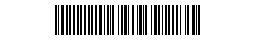 КассирКассирКассирКассирКассирКассирКассирКассирКассирКассирКассирПоказания счетчиков на дату:Показания счетчиков на дату:Показания счетчиков на дату:Показания счетчиков на дату:Показания счетчиков на дату:Показания счетчиков на дату:Показания счетчиков на дату:Показания счетчиков на дату:Показания счетчиков на дату:Показания счетчиков на дату:Показания счетчиков на дату:Холодное водоснабжениеХолодное водоснабжениеХолодное водоснабжениеХолодное водоснабжениеХолодное водоснабжение20,00020,000--ЭлектроснабжениеЭлектроснабжениеЭлектроснабжениеЭлектроснабжениеЭлектроснабжение5500,0005500,000--Иванов Иван ИвановичИванов Иван ИвановичИванов Иван ИвановичИванов Иван ИвановичИванов Иван ИвановичИванов Иван ИвановичИванов Иван ИвановичИванов Иван ИвановичИванов Иван ИвановичИванов Иван ИвановичИванов Иван ИвановичИванов Иван ИвановичИванов Иван ИвановичИванов Иван ИвановичИванов Иван ИвановичКВИТАНЦИЯКВИТАНЦИЯКВИТАНЦИЯКВИТАНЦИЯКВИТАНЦИЯКВИТАНЦИЯКВИТАНЦИЯКВИТАНЦИЯКВИТАНЦИЯКВИТАНЦИЯКВИТАНЦИЯл/с №264л/с №264л/с №264л/с №264л/с №264л/с №264л/с №264л/с №264л/с №264л/с №264л/с №264л/с №264л/с №264л/с №264л/с №264л/с №264за Май 2015 г.за Май 2015 г.за Май 2015 г.за Май 2015 г.за Май 2015 г.за Май 2015 г.за Май 2015 г.за Май 2015 г.за Май 2015 г.за Май 2015 г.за Май 2015 г.664528, Иркутская обл, Иркутский р-н, Изумрудный мкр, Хрустальная ул, дом № 7664528, Иркутская обл, Иркутский р-н, Изумрудный мкр, Хрустальная ул, дом № 7664528, Иркутская обл, Иркутский р-н, Изумрудный мкр, Хрустальная ул, дом № 7664528, Иркутская обл, Иркутский р-н, Изумрудный мкр, Хрустальная ул, дом № 7664528, Иркутская обл, Иркутский р-н, Изумрудный мкр, Хрустальная ул, дом № 7664528, Иркутская обл, Иркутский р-н, Изумрудный мкр, Хрустальная ул, дом № 7664528, Иркутская обл, Иркутский р-н, Изумрудный мкр, Хрустальная ул, дом № 7664528, Иркутская обл, Иркутский р-н, Изумрудный мкр, Хрустальная ул, дом № 7664528, Иркутская обл, Иркутский р-н, Изумрудный мкр, Хрустальная ул, дом № 7664528, Иркутская обл, Иркутский р-н, Изумрудный мкр, Хрустальная ул, дом № 7664528, Иркутская обл, Иркутский р-н, Изумрудный мкр, Хрустальная ул, дом № 7664528, Иркутская обл, Иркутский р-н, Изумрудный мкр, Хрустальная ул, дом № 7664528, Иркутская обл, Иркутский р-н, Изумрудный мкр, Хрустальная ул, дом № 7664528, Иркутская обл, Иркутский р-н, Изумрудный мкр, Хрустальная ул, дом № 7664528, Иркутская обл, Иркутский р-н, Изумрудный мкр, Хрустальная ул, дом № 7ООО УК "ИЗУМРУД"
ИНН 3811171193 / КПП 381101001
р/с 40702810918350002609, в Байкальский банк Сбербанка России г.Иркутска, к/с 30110181090000000060, БИК 042520607
КОНТАКТНЫЙ ТЕЛЕФОН:8(914)8-998-000
E-MAIL: 998000@INBOX.RUООО УК "ИЗУМРУД"
ИНН 3811171193 / КПП 381101001
р/с 40702810918350002609, в Байкальский банк Сбербанка России г.Иркутска, к/с 30110181090000000060, БИК 042520607
КОНТАКТНЫЙ ТЕЛЕФОН:8(914)8-998-000
E-MAIL: 998000@INBOX.RUООО УК "ИЗУМРУД"
ИНН 3811171193 / КПП 381101001
р/с 40702810918350002609, в Байкальский банк Сбербанка России г.Иркутска, к/с 30110181090000000060, БИК 042520607
КОНТАКТНЫЙ ТЕЛЕФОН:8(914)8-998-000
E-MAIL: 998000@INBOX.RUООО УК "ИЗУМРУД"
ИНН 3811171193 / КПП 381101001
р/с 40702810918350002609, в Байкальский банк Сбербанка России г.Иркутска, к/с 30110181090000000060, БИК 042520607
КОНТАКТНЫЙ ТЕЛЕФОН:8(914)8-998-000
E-MAIL: 998000@INBOX.RUООО УК "ИЗУМРУД"
ИНН 3811171193 / КПП 381101001
р/с 40702810918350002609, в Байкальский банк Сбербанка России г.Иркутска, к/с 30110181090000000060, БИК 042520607
КОНТАКТНЫЙ ТЕЛЕФОН:8(914)8-998-000
E-MAIL: 998000@INBOX.RUООО УК "ИЗУМРУД"
ИНН 3811171193 / КПП 381101001
р/с 40702810918350002609, в Байкальский банк Сбербанка России г.Иркутска, к/с 30110181090000000060, БИК 042520607
КОНТАКТНЫЙ ТЕЛЕФОН:8(914)8-998-000
E-MAIL: 998000@INBOX.RUООО УК "ИЗУМРУД"
ИНН 3811171193 / КПП 381101001
р/с 40702810918350002609, в Байкальский банк Сбербанка России г.Иркутска, к/с 30110181090000000060, БИК 042520607
КОНТАКТНЫЙ ТЕЛЕФОН:8(914)8-998-000
E-MAIL: 998000@INBOX.RUООО УК "ИЗУМРУД"
ИНН 3811171193 / КПП 381101001
р/с 40702810918350002609, в Байкальский банк Сбербанка России г.Иркутска, к/с 30110181090000000060, БИК 042520607
КОНТАКТНЫЙ ТЕЛЕФОН:8(914)8-998-000
E-MAIL: 998000@INBOX.RUООО УК "ИЗУМРУД"
ИНН 3811171193 / КПП 381101001
р/с 40702810918350002609, в Байкальский банк Сбербанка России г.Иркутска, к/с 30110181090000000060, БИК 042520607
КОНТАКТНЫЙ ТЕЛЕФОН:8(914)8-998-000
E-MAIL: 998000@INBOX.RUООО УК "ИЗУМРУД"
ИНН 3811171193 / КПП 381101001
р/с 40702810918350002609, в Байкальский банк Сбербанка России г.Иркутска, к/с 30110181090000000060, БИК 042520607
КОНТАКТНЫЙ ТЕЛЕФОН:8(914)8-998-000
E-MAIL: 998000@INBOX.RUООО УК "ИЗУМРУД"
ИНН 3811171193 / КПП 381101001
р/с 40702810918350002609, в Байкальский банк Сбербанка России г.Иркутска, к/с 30110181090000000060, БИК 042520607
КОНТАКТНЫЙ ТЕЛЕФОН:8(914)8-998-000
E-MAIL: 998000@INBOX.RUООО УК "ИЗУМРУД"
ИНН 3811171193 / КПП 381101001
р/с 40702810918350002609, в Байкальский банк Сбербанка России г.Иркутска, к/с 30110181090000000060, БИК 042520607
КОНТАКТНЫЙ ТЕЛЕФОН:8(914)8-998-000
E-MAIL: 998000@INBOX.RUООО УК "ИЗУМРУД"
ИНН 3811171193 / КПП 381101001
р/с 40702810918350002609, в Байкальский банк Сбербанка России г.Иркутска, к/с 30110181090000000060, БИК 042520607
КОНТАКТНЫЙ ТЕЛЕФОН:8(914)8-998-000
E-MAIL: 998000@INBOX.RUООО УК "ИЗУМРУД"
ИНН 3811171193 / КПП 381101001
р/с 40702810918350002609, в Байкальский банк Сбербанка России г.Иркутска, к/с 30110181090000000060, БИК 042520607
КОНТАКТНЫЙ ТЕЛЕФОН:8(914)8-998-000
E-MAIL: 998000@INBOX.RUООО УК "ИЗУМРУД"
ИНН 3811171193 / КПП 381101001
р/с 40702810918350002609, в Байкальский банк Сбербанка России г.Иркутска, к/с 30110181090000000060, БИК 042520607
КОНТАКТНЫЙ ТЕЛЕФОН:8(914)8-998-000
E-MAIL: 998000@INBOX.RUОбщ. площадь: 0 кв.м.; Жил.площадь: 0 кв.м. Проживает: 1 чел.Общ. площадь: 0 кв.м.; Жил.площадь: 0 кв.м. Проживает: 1 чел.Общ. площадь: 0 кв.м.; Жил.площадь: 0 кв.м. Проживает: 1 чел.Общ. площадь: 0 кв.м.; Жил.площадь: 0 кв.м. Проживает: 1 чел.Общ. площадь: 0 кв.м.; Жил.площадь: 0 кв.м. Проживает: 1 чел.Общ. площадь: 0 кв.м.; Жил.площадь: 0 кв.м. Проживает: 1 чел.Общ. площадь: 0 кв.м.; Жил.площадь: 0 кв.м. Проживает: 1 чел.Общ. площадь: 0 кв.м.; Жил.площадь: 0 кв.м. Проживает: 1 чел.Общ. площадь: 0 кв.м.; Жил.площадь: 0 кв.м. Проживает: 1 чел.Общ. площадь: 0 кв.м.; Жил.площадь: 0 кв.м. Проживает: 1 чел.Общ. площадь: 0 кв.м.; Жил.площадь: 0 кв.м. Проживает: 1 чел.Общ. площадь: 0 кв.м.; Жил.площадь: 0 кв.м. Проживает: 1 чел.Общ. площадь: 0 кв.м.; Жил.площадь: 0 кв.м. Проживает: 1 чел.Общ. площадь: 0 кв.м.; Жил.площадь: 0 кв.м. Проживает: 1 чел.Общ. площадь: 0 кв.м.; Жил.площадь: 0 кв.м. Проживает: 1 чел.Общ. площадь: 0 кв.м.; Жил.площадь: 0 кв.м. Проживает: 1 чел.Общ. площадь: 0 кв.м.; Жил.площадь: 0 кв.м. Проживает: 1 чел.Общ. площадь: 0 кв.м.; Жил.площадь: 0 кв.м. Проживает: 1 чел.Общ. площадь: 0 кв.м.; Жил.площадь: 0 кв.м. Проживает: 1 чел.Общ. площадь: 0 кв.м.; Жил.площадь: 0 кв.м. Проживает: 1 чел.Общ. площадь: 0 кв.м.; Жил.площадь: 0 кв.м. Проживает: 1 чел.Общ. площадь: 0 кв.м.; Жил.площадь: 0 кв.м. Проживает: 1 чел.Общ. площадь: 0 кв.м.; Жил.площадь: 0 кв.м. Проживает: 1 чел.Общ. площадь: 0 кв.м.; Жил.площадь: 0 кв.м. Проживает: 1 чел.Общ. площадь: 0 кв.м.; Жил.площадь: 0 кв.м. Проживает: 1 чел.Общ. площадь: 0 кв.м.; Жил.площадь: 0 кв.м. Проживает: 1 чел.Общ. площадь: 0 кв.м.; Жил.площадь: 0 кв.м. Проживает: 1 чел.Показания счетчиков на 05.05.15:Показания счетчиков на 05.05.15:Показания счетчиков на 05.05.15:Показания счетчиков на 05.05.15:Показания счетчиков на 05.05.15:Показания счетчиков на 05.05.15:Показания счетчиков на 05.05.15:Показания счетчиков на 05.05.15:Показания счетчиков на 05.05.15:Показания счетчиков на 05.05.15:Показания счетчиков на 05.05.15:Показания счетчиков на 05.05.15:Показания счетчиков на 05.05.15:Показания счетчиков на 05.05.15:Показания счетчиков на 05.05.15:Показания счетчиков на 05.05.15:Показания счетчиков на 05.05.15:Показания счетчиков на 05.05.15:Показания счетчиков на 05.05.15:Показания счетчиков на 05.05.15:Показания счетчиков на 05.05.15:Показания счетчиков на 05.05.15:Показания счетчиков на 05.05.15:Показания счетчиков на 05.05.15:Показания счетчиков на 05.05.15:Показания счетчиков на 05.05.15:Показания счетчиков на 05.05.15:УслугаУслугаУслугаУслугаУслугаДневное показаниеДневное показаниеДневное показаниеДневное показаниеДневное показаниеДневное показаниеРасходРасходРасходНочное показаниеНочное показаниеНочное показаниеНочное показаниеНочное показаниеНочное показаниеРасходРасходРасходХолодное водоснабжениеХолодное водоснабжениеХолодное водоснабжениеХолодное водоснабжениеХолодное водоснабжение---20,00020,00020,00020,00020,00020,000------000ЭлектроснабжениеЭлектроснабжениеЭлектроснабжениеЭлектроснабжениеЭлектроснабжение---5 500,0005 500,0005 500,0005 500,0005 500,0005 500,000------000НачисленоНачисленоНачисленоНачисленоНачисленоНачисленоНачисленоНачисленоНачисленоНачисленоНачисленоНачисленоЕд. изм.Ед. изм.НормаНормаТариф / Разм. пл.Тариф / Разм. пл.Кол.Кол.Начис-
леноНачис-
леноНачис-
леноК оплатеК оплатеК оплатеК оплатеЭлектроснабжениеЭлектроснабжениеЭлектроснабжениеЭлектроснабжениеЭлектроснабжениеЭлектроснабжениеЭлектроснабжениеЭлектроснабжениеЭлектроснабжениеЭлектроснабжениеЭлектроснабжениеЭлектроснабжениекВт.чкВт.ч--0,840,845 500,0005 500,0004620,004620,004620,004620,004620,004620,004620,00Холодное водоснабжениеХолодное водоснабжениеХолодное водоснабжениеХолодное водоснабжениеХолодное водоснабжениеХолодное водоснабжениеХолодное водоснабжениеХолодное водоснабжениеХолодное водоснабжениеХолодное водоснабжениеХолодное водоснабжениеХолодное водоснабжением3м3--10,410,420,00020,000208,00208,00208,00208,00208,00208,00208,00ВодоотведениеВодоотведениеВодоотведениеВодоотведениеВодоотведениеВодоотведениеВодоотведениеВодоотведениеВодоотведениеВодоотведениеВодоотведениеВодоотведением3м3--9,859,8520,00020,000197,00197,00197,00197,00197,00197,00197,00Содержание ПоселкаСодержание ПоселкаСодержание ПоселкаСодержание ПоселкаСодержание ПоселкаСодержание ПоселкаСодержание ПоселкаСодержание ПоселкаСодержание ПоселкаСодержание ПоселкаСодержание ПоселкаСодержание Поселка--1 8021 8021,0001,0001802,001802,001802,001802,001802,001802,001802,00Вывоз ТБОВывоз ТБОВывоз ТБОВывоз ТБОВывоз ТБОВывоз ТБОВывоз ТБОВывоз ТБОВывоз ТБОВывоз ТБОВывоз ТБОВывоз ТБО--2002001,0001,000200,00200,00200,00200,00200,00200,00200,00Итого начисленоИтого начисленоИтого начисленоИтого начисленоИтого начисленоИтого начисленоИтого начисленоИтого начисленоИтого начисленоИтого начисленоИтого начисленоИтого начислено7027,007027,007027,007027,007027,007027,007027,00Итого к оплате 7 027,00 руб.Итого к оплате 7 027,00 руб.Итого к оплате 7 027,00 руб.Итого к оплате 7 027,00 руб.Итого к оплате 7 027,00 руб.Итого к оплате 7 027,00 руб.Итого к оплате 7 027,00 руб.Итого к оплате 7 027,00 руб.Итого к оплате 7 027,00 руб.Итого к оплате 7 027,00 руб.Итого к оплате 7 027,00 руб.Итого к оплате 7 027,00 руб.Итого к оплате 7 027,00 руб.Итого к оплате 7 027,00 руб.Итого к оплате 7 027,00 руб.Итого к оплате 7 027,00 руб.Итого к оплате 7 027,00 руб.Итого к оплате 7 027,00 руб.Итого к оплате 7 027,00 руб.Итого к оплате 7 027,00 руб.Итого к оплате 7 027,00 руб.Итого к оплате 7 027,00 руб.Итого к оплате 7 027,00 руб.Итого к оплате 7 027,00 руб.Итого к оплате 7 027,00 руб.Итого к оплате 7 027,00 руб.Итого к оплате 7 027,00 руб.Примечание: ВНИМАНИЕ!
ПОКАЗАНИЯ ПРИБОРОВ УЧЕТОВ НЕОБХОДИМО ПОДАВАТЬ В УПРАВЛЯЮЩУЮ КОМПАНИЮ ДО 25 ЧИСЛА ОТЧЕТНОГО МЕСЯЦА!
ОПЛАТА ПРОИЗВОДИТСЯ ДО 10-ГО ЧИСЛА МЕСЯЦА, СЛЕДУЮЩЕГО ЗА ОТЧЕТНЫМ!Примечание: ВНИМАНИЕ!
ПОКАЗАНИЯ ПРИБОРОВ УЧЕТОВ НЕОБХОДИМО ПОДАВАТЬ В УПРАВЛЯЮЩУЮ КОМПАНИЮ ДО 25 ЧИСЛА ОТЧЕТНОГО МЕСЯЦА!
ОПЛАТА ПРОИЗВОДИТСЯ ДО 10-ГО ЧИСЛА МЕСЯЦА, СЛЕДУЮЩЕГО ЗА ОТЧЕТНЫМ!Примечание: ВНИМАНИЕ!
ПОКАЗАНИЯ ПРИБОРОВ УЧЕТОВ НЕОБХОДИМО ПОДАВАТЬ В УПРАВЛЯЮЩУЮ КОМПАНИЮ ДО 25 ЧИСЛА ОТЧЕТНОГО МЕСЯЦА!
ОПЛАТА ПРОИЗВОДИТСЯ ДО 10-ГО ЧИСЛА МЕСЯЦА, СЛЕДУЮЩЕГО ЗА ОТЧЕТНЫМ!Примечание: ВНИМАНИЕ!
ПОКАЗАНИЯ ПРИБОРОВ УЧЕТОВ НЕОБХОДИМО ПОДАВАТЬ В УПРАВЛЯЮЩУЮ КОМПАНИЮ ДО 25 ЧИСЛА ОТЧЕТНОГО МЕСЯЦА!
ОПЛАТА ПРОИЗВОДИТСЯ ДО 10-ГО ЧИСЛА МЕСЯЦА, СЛЕДУЮЩЕГО ЗА ОТЧЕТНЫМ!Примечание: ВНИМАНИЕ!
ПОКАЗАНИЯ ПРИБОРОВ УЧЕТОВ НЕОБХОДИМО ПОДАВАТЬ В УПРАВЛЯЮЩУЮ КОМПАНИЮ ДО 25 ЧИСЛА ОТЧЕТНОГО МЕСЯЦА!
ОПЛАТА ПРОИЗВОДИТСЯ ДО 10-ГО ЧИСЛА МЕСЯЦА, СЛЕДУЮЩЕГО ЗА ОТЧЕТНЫМ!Примечание: ВНИМАНИЕ!
ПОКАЗАНИЯ ПРИБОРОВ УЧЕТОВ НЕОБХОДИМО ПОДАВАТЬ В УПРАВЛЯЮЩУЮ КОМПАНИЮ ДО 25 ЧИСЛА ОТЧЕТНОГО МЕСЯЦА!
ОПЛАТА ПРОИЗВОДИТСЯ ДО 10-ГО ЧИСЛА МЕСЯЦА, СЛЕДУЮЩЕГО ЗА ОТЧЕТНЫМ!Примечание: ВНИМАНИЕ!
ПОКАЗАНИЯ ПРИБОРОВ УЧЕТОВ НЕОБХОДИМО ПОДАВАТЬ В УПРАВЛЯЮЩУЮ КОМПАНИЮ ДО 25 ЧИСЛА ОТЧЕТНОГО МЕСЯЦА!
ОПЛАТА ПРОИЗВОДИТСЯ ДО 10-ГО ЧИСЛА МЕСЯЦА, СЛЕДУЮЩЕГО ЗА ОТЧЕТНЫМ!Примечание: ВНИМАНИЕ!
ПОКАЗАНИЯ ПРИБОРОВ УЧЕТОВ НЕОБХОДИМО ПОДАВАТЬ В УПРАВЛЯЮЩУЮ КОМПАНИЮ ДО 25 ЧИСЛА ОТЧЕТНОГО МЕСЯЦА!
ОПЛАТА ПРОИЗВОДИТСЯ ДО 10-ГО ЧИСЛА МЕСЯЦА, СЛЕДУЮЩЕГО ЗА ОТЧЕТНЫМ!Примечание: ВНИМАНИЕ!
ПОКАЗАНИЯ ПРИБОРОВ УЧЕТОВ НЕОБХОДИМО ПОДАВАТЬ В УПРАВЛЯЮЩУЮ КОМПАНИЮ ДО 25 ЧИСЛА ОТЧЕТНОГО МЕСЯЦА!
ОПЛАТА ПРОИЗВОДИТСЯ ДО 10-ГО ЧИСЛА МЕСЯЦА, СЛЕДУЮЩЕГО ЗА ОТЧЕТНЫМ!Примечание: ВНИМАНИЕ!
ПОКАЗАНИЯ ПРИБОРОВ УЧЕТОВ НЕОБХОДИМО ПОДАВАТЬ В УПРАВЛЯЮЩУЮ КОМПАНИЮ ДО 25 ЧИСЛА ОТЧЕТНОГО МЕСЯЦА!
ОПЛАТА ПРОИЗВОДИТСЯ ДО 10-ГО ЧИСЛА МЕСЯЦА, СЛЕДУЮЩЕГО ЗА ОТЧЕТНЫМ!Примечание: ВНИМАНИЕ!
ПОКАЗАНИЯ ПРИБОРОВ УЧЕТОВ НЕОБХОДИМО ПОДАВАТЬ В УПРАВЛЯЮЩУЮ КОМПАНИЮ ДО 25 ЧИСЛА ОТЧЕТНОГО МЕСЯЦА!
ОПЛАТА ПРОИЗВОДИТСЯ ДО 10-ГО ЧИСЛА МЕСЯЦА, СЛЕДУЮЩЕГО ЗА ОТЧЕТНЫМ!Примечание: ВНИМАНИЕ!
ПОКАЗАНИЯ ПРИБОРОВ УЧЕТОВ НЕОБХОДИМО ПОДАВАТЬ В УПРАВЛЯЮЩУЮ КОМПАНИЮ ДО 25 ЧИСЛА ОТЧЕТНОГО МЕСЯЦА!
ОПЛАТА ПРОИЗВОДИТСЯ ДО 10-ГО ЧИСЛА МЕСЯЦА, СЛЕДУЮЩЕГО ЗА ОТЧЕТНЫМ!Примечание: ВНИМАНИЕ!
ПОКАЗАНИЯ ПРИБОРОВ УЧЕТОВ НЕОБХОДИМО ПОДАВАТЬ В УПРАВЛЯЮЩУЮ КОМПАНИЮ ДО 25 ЧИСЛА ОТЧЕТНОГО МЕСЯЦА!
ОПЛАТА ПРОИЗВОДИТСЯ ДО 10-ГО ЧИСЛА МЕСЯЦА, СЛЕДУЮЩЕГО ЗА ОТЧЕТНЫМ!Примечание: ВНИМАНИЕ!
ПОКАЗАНИЯ ПРИБОРОВ УЧЕТОВ НЕОБХОДИМО ПОДАВАТЬ В УПРАВЛЯЮЩУЮ КОМПАНИЮ ДО 25 ЧИСЛА ОТЧЕТНОГО МЕСЯЦА!
ОПЛАТА ПРОИЗВОДИТСЯ ДО 10-ГО ЧИСЛА МЕСЯЦА, СЛЕДУЮЩЕГО ЗА ОТЧЕТНЫМ!Примечание: ВНИМАНИЕ!
ПОКАЗАНИЯ ПРИБОРОВ УЧЕТОВ НЕОБХОДИМО ПОДАВАТЬ В УПРАВЛЯЮЩУЮ КОМПАНИЮ ДО 25 ЧИСЛА ОТЧЕТНОГО МЕСЯЦА!
ОПЛАТА ПРОИЗВОДИТСЯ ДО 10-ГО ЧИСЛА МЕСЯЦА, СЛЕДУЮЩЕГО ЗА ОТЧЕТНЫМ!Примечание: ВНИМАНИЕ!
ПОКАЗАНИЯ ПРИБОРОВ УЧЕТОВ НЕОБХОДИМО ПОДАВАТЬ В УПРАВЛЯЮЩУЮ КОМПАНИЮ ДО 25 ЧИСЛА ОТЧЕТНОГО МЕСЯЦА!
ОПЛАТА ПРОИЗВОДИТСЯ ДО 10-ГО ЧИСЛА МЕСЯЦА, СЛЕДУЮЩЕГО ЗА ОТЧЕТНЫМ!Примечание: ВНИМАНИЕ!
ПОКАЗАНИЯ ПРИБОРОВ УЧЕТОВ НЕОБХОДИМО ПОДАВАТЬ В УПРАВЛЯЮЩУЮ КОМПАНИЮ ДО 25 ЧИСЛА ОТЧЕТНОГО МЕСЯЦА!
ОПЛАТА ПРОИЗВОДИТСЯ ДО 10-ГО ЧИСЛА МЕСЯЦА, СЛЕДУЮЩЕГО ЗА ОТЧЕТНЫМ!Примечание: ВНИМАНИЕ!
ПОКАЗАНИЯ ПРИБОРОВ УЧЕТОВ НЕОБХОДИМО ПОДАВАТЬ В УПРАВЛЯЮЩУЮ КОМПАНИЮ ДО 25 ЧИСЛА ОТЧЕТНОГО МЕСЯЦА!
ОПЛАТА ПРОИЗВОДИТСЯ ДО 10-ГО ЧИСЛА МЕСЯЦА, СЛЕДУЮЩЕГО ЗА ОТЧЕТНЫМ!Примечание: ВНИМАНИЕ!
ПОКАЗАНИЯ ПРИБОРОВ УЧЕТОВ НЕОБХОДИМО ПОДАВАТЬ В УПРАВЛЯЮЩУЮ КОМПАНИЮ ДО 25 ЧИСЛА ОТЧЕТНОГО МЕСЯЦА!
ОПЛАТА ПРОИЗВОДИТСЯ ДО 10-ГО ЧИСЛА МЕСЯЦА, СЛЕДУЮЩЕГО ЗА ОТЧЕТНЫМ!Примечание: ВНИМАНИЕ!
ПОКАЗАНИЯ ПРИБОРОВ УЧЕТОВ НЕОБХОДИМО ПОДАВАТЬ В УПРАВЛЯЮЩУЮ КОМПАНИЮ ДО 25 ЧИСЛА ОТЧЕТНОГО МЕСЯЦА!
ОПЛАТА ПРОИЗВОДИТСЯ ДО 10-ГО ЧИСЛА МЕСЯЦА, СЛЕДУЮЩЕГО ЗА ОТЧЕТНЫМ!Примечание: ВНИМАНИЕ!
ПОКАЗАНИЯ ПРИБОРОВ УЧЕТОВ НЕОБХОДИМО ПОДАВАТЬ В УПРАВЛЯЮЩУЮ КОМПАНИЮ ДО 25 ЧИСЛА ОТЧЕТНОГО МЕСЯЦА!
ОПЛАТА ПРОИЗВОДИТСЯ ДО 10-ГО ЧИСЛА МЕСЯЦА, СЛЕДУЮЩЕГО ЗА ОТЧЕТНЫМ!Примечание: ВНИМАНИЕ!
ПОКАЗАНИЯ ПРИБОРОВ УЧЕТОВ НЕОБХОДИМО ПОДАВАТЬ В УПРАВЛЯЮЩУЮ КОМПАНИЮ ДО 25 ЧИСЛА ОТЧЕТНОГО МЕСЯЦА!
ОПЛАТА ПРОИЗВОДИТСЯ ДО 10-ГО ЧИСЛА МЕСЯЦА, СЛЕДУЮЩЕГО ЗА ОТЧЕТНЫМ!Примечание: ВНИМАНИЕ!
ПОКАЗАНИЯ ПРИБОРОВ УЧЕТОВ НЕОБХОДИМО ПОДАВАТЬ В УПРАВЛЯЮЩУЮ КОМПАНИЮ ДО 25 ЧИСЛА ОТЧЕТНОГО МЕСЯЦА!
ОПЛАТА ПРОИЗВОДИТСЯ ДО 10-ГО ЧИСЛА МЕСЯЦА, СЛЕДУЮЩЕГО ЗА ОТЧЕТНЫМ!Примечание: ВНИМАНИЕ!
ПОКАЗАНИЯ ПРИБОРОВ УЧЕТОВ НЕОБХОДИМО ПОДАВАТЬ В УПРАВЛЯЮЩУЮ КОМПАНИЮ ДО 25 ЧИСЛА ОТЧЕТНОГО МЕСЯЦА!
ОПЛАТА ПРОИЗВОДИТСЯ ДО 10-ГО ЧИСЛА МЕСЯЦА, СЛЕДУЮЩЕГО ЗА ОТЧЕТНЫМ!Примечание: ВНИМАНИЕ!
ПОКАЗАНИЯ ПРИБОРОВ УЧЕТОВ НЕОБХОДИМО ПОДАВАТЬ В УПРАВЛЯЮЩУЮ КОМПАНИЮ ДО 25 ЧИСЛА ОТЧЕТНОГО МЕСЯЦА!
ОПЛАТА ПРОИЗВОДИТСЯ ДО 10-ГО ЧИСЛА МЕСЯЦА, СЛЕДУЮЩЕГО ЗА ОТЧЕТНЫМ!Примечание: ВНИМАНИЕ!
ПОКАЗАНИЯ ПРИБОРОВ УЧЕТОВ НЕОБХОДИМО ПОДАВАТЬ В УПРАВЛЯЮЩУЮ КОМПАНИЮ ДО 25 ЧИСЛА ОТЧЕТНОГО МЕСЯЦА!
ОПЛАТА ПРОИЗВОДИТСЯ ДО 10-ГО ЧИСЛА МЕСЯЦА, СЛЕДУЮЩЕГО ЗА ОТЧЕТНЫМ!Примечание: ВНИМАНИЕ!
ПОКАЗАНИЯ ПРИБОРОВ УЧЕТОВ НЕОБХОДИМО ПОДАВАТЬ В УПРАВЛЯЮЩУЮ КОМПАНИЮ ДО 25 ЧИСЛА ОТЧЕТНОГО МЕСЯЦА!
ОПЛАТА ПРОИЗВОДИТСЯ ДО 10-ГО ЧИСЛА МЕСЯЦА, СЛЕДУЮЩЕГО ЗА ОТЧЕТНЫМ!